ANNUAL PLAN 2023 -2024                                                                                                                                           BUSINESS STUDIES - GRADE XI-B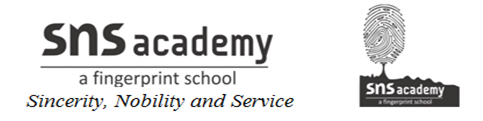 MonthChapterJunePart A Foundations of Business1 Nature and purpose of business2 Forms of business organizationJuly 3 Public, private and global enterprises 4 Business services August 5 Emerging mode of businesses 6 Social responsibility of businessSeptember Part B Finance and Trade7. Sources of business financeOctober8 Small Business 9 Internal Trade November10 International BusinessDecemberREVISIONJanuaryFebruaryMarch